採用斡旋サービス申込書必要事項をご記入の上、メールにて下記宛先にお送りください。宛先：intra-mct@mctaiyo.co.jp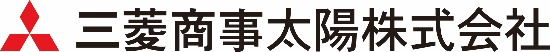 〒874-0011大分県別府市内竈（うちかまど）1399番1電話：0977-67-3214（代表）フリガナ法 人 名所在地〒代表TELフリガナ代表者氏名資本金千円従業員数　　　　　　　　　　　　　　　　人会社設立西暦　　　　年　　　　　月フリガナ担当者氏名部署名電話番号メールアドレス　　　　　　　　　　＠開発部門の社員数　　　　　　　　　　　　　　　　人求人職種の想定年収　　　　　　　　　　　　　　　　円障がい者雇用の実績在宅勤務制度の有無　　　　　　　有　　　　　無法定雇用率（2018年6月1日現在）　　　　　　　　　　　　　　　　％不足のカウント数